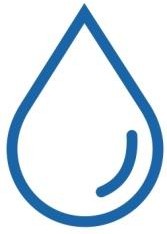 Магнитогорский Завод Химических РеагентовИНСТРУКЦИЯ ПО ПРИМЕНЕНИЮ УМЯГЧИТЕЛЯ ВОДЫ РТ RO 260Реагент РТ RO 260 применяется для умягчения (т. е. снижения временной жесткости воды) без изменения рН.Принцип действия основан на связывании ионов кальция и магния в растворимые в воде хелатные комплексы, после чего хелатированные ионы кальция и магния теряют способность реагировать с чувствительными к жесткой воде ХСЗР и переводить их в неактивную форму или осадки.Применение реагента позволяет использовать для разведения ХСЗР обычную артезианскую или поверхностную воду без необходимости её умягчения на установках умягчения или обратном осмосе.Для снижения жесткости воды достаточно добавить необходимое количество реагента в обрабатываемую воду и тщательно перемешать. Контроль остаточной жесткости ведётся при помощи титрования с использованием переносного титратора или в лаборатории. Возможно использование тестов для определения жесткости.Следует предостеречь пользователей от попыток определить жесткость воды при помощи кондуктометра. Полученный на кондуктометре результат электропроводности воды или общее солесодержание воды не связаны напрямую с жесткостью, которая является частью общего солесодержания и может изменяться в пределах значения общего солесодержания воды.Расчёт дозировки реагента РТ RO 260.Для расчёта дозировки реагента необходимо:определить начальную общую жесткость воды, подлежащей умягчению: Жо.н. (мг*экв/дм3)задаться общей жесткостью конечной воды после умягчения: Жо.к. (мг*экв/дм3)использовать формула для расчёта количества реагента РТ RO 260:количество реагента (г/л или г/дм3 обрабатываемой воды) = (Жо.н.- Жо.к.) / 1,65Официальный представитель МЗХР г. Таганрог Костенко Иван Васильевич8 928 768 14 05ivan.kostenko.71@bk.ru